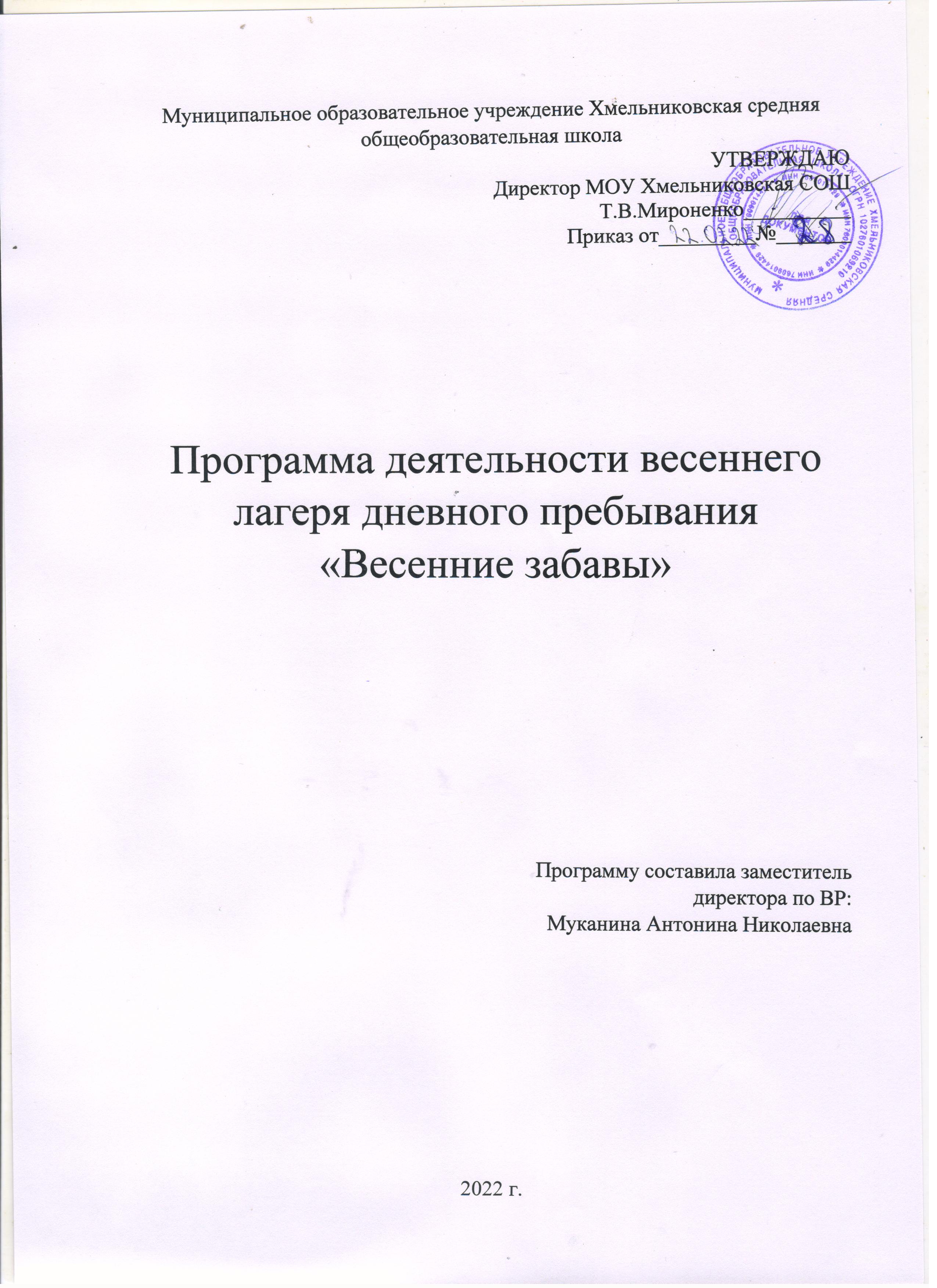 Пояснительная запискаВот и начались долгожданные весенние каникулы. Закончилась самая продолжительная учебная четверть, пришла пора хорошенько отдохнуть, с пользой и во благо своему здоровью. Каникулы для детей — это разрядка, накопившейся напряженности, восполнение израсходованных сил, восстановление здоровья, развитие творческого потенциала, совершенствование личностных возможностей, время открытий и приключений, время игры и азартного труда, время событий и встреч с чудом, время познания новых людей, а главное - самого себя. Лагерь — это сфера активного отдыха, разнообразная общественно значимая досуговая деятельность, отличная от типовой назидательной, дидактической, словесной школьной деятельности. Детские оздоровительные лагеря являются частью социальной среды, в которой дети реализуют свои возможности, потребности в индивидуальной, физической и социальной компенсации в свободное время. Лагерь является, с одной стороны, формой организации свободного времени детей разного возраста, пола и уровня развития, с другой пространством для оздоровления, развития художественного, технического, социального творчества. Центром воспитательной работы лагеря является ребенок и его стремление к реализации. Пребывание здесь для каждого ребенка время получения новых знаний, приобретения навыков и жизненного опыта. Это возможно благодаря продуманной организованной системе планирования лагерной смены. Детям предоставлена свобода в определении содержания их отдыха. Вся воспитательная работа в пришкольном лагере направлена на реализацию программы «Весенние забавы».Содержание программыЦель:создание необходимых условий для оздоровления, отдыха и рационального использования каникулярного времени у обучающихся, формирования общей культуры и навыков здорового образа жизни.Задачи:
1. Создание системы физического оздоровления детей в условиях временного коллектива, привитие навыков здорового образа жизни, укрепление здоровья.2. Формирование интереса к различным видам деятельности.3. Приобщение ребят к творческим видам деятельности, развитие творческого мышления.4. Формирование качеств, составляющих культуру поведения, санитарно-гигиеническую культуру.Сроки реализации программы:28.03-01.04.2022 г., 5 дней.Ожидаемые результаты работы лагеря:- укрепление здоровья детей;- развитие у школьников интереса к занятиям физкультурой и спортом;- расширение социального опыта;- формирование коммуникативных умений, основы правильного поведения, общения, культуры, досуга;- формирование осознанного отношения к себе, как к части окружающего мира.Методическое сопровождение программыОсновными методами организации деятельности являются: метод игры (игры отбираются воспитателями в соответствии с поставленной целью);Методы состязательности (распространяется на все сферы творческой деятельности);Метод коллективной творческой деятельности (КТД).-Психологические услуги.Психологические услуги предоставляются в следующих формах:Проведение воспитательно-профилактической работы с детьми в целях предотвращения или устранения негативных психологических факторов, ухудшающих их психическое здоровье;Беседы с детьми по налаживанию и поддерживанию их межличностных взаимоотношений.Формы и методы работыИндивидуальные и коллективные формы работы в лагере осуществляются с использованием традиционных методов (беседа, наблюдение, поручение, конкурсы рисунков, плакатов, утренники, праздники, экскурсии); метод интерактивного обучения (социально-психологические тренинги, ролевые игры, дискуссии); в которых дети непросто «проходят» что-то, а проживают те или иные конкретные ситуации. Одним из важнейших средств и методов организации воспитательного пространства является создание органов детского самоуправления-самостоятельности в проявлении инициативы, принятии решения и его самореализации.Этапы реализации программы:1. Подготовительный:-подбор кадров;-подготовка методических материалов;-подготовка материально-технической базы.2. Организационный:-формирование отрядов;-знакомство с режимом работы лагеря и правилами;-оформление уголков отрядов.3. Основной (5 дней):-образовательная деятельность;-оздоровительная деятельность;-культурно-досуговая деятельность;-методическая работа с воспитателями.4. Заключительный:-закрытие смены (последний день смены);-сбор отчетного материала;-анализ реализации программы и выработка рекомендаций;Спортивно–оздоровительное направлениеосуществляется через:вовлечение детей в различные формы физкультурно-оздоровительной работы;выработку и укрепление гигиенических навыков;расширение знаний об охране здоровья.Основные формы организации:утренняя гимнастика (зарядка);спортивные игры на спортивной площадке (футбол, волейбол);подвижные игры на свежем воздухе «Охотники и гуси», «Перестрелка», «Коршун и наседка», «Вышибалы», «Цепи» и т.д.;эстафеты («Веселые старты», «Быстрее, сильнее, выше», «Эстафетный бег», «Большие гонки»);часы здоровья;солнечные ванны (ежедневно);воздушные ванны (ежедневно).В весеннем оздоровительном лагере вся работа направлена на сохранение и укрепление здоровья детей. Утренняя гимнастика проводится ежедневно в течение 10-15 минут. Основная задача этого режимного момента, помимо физического развития и закаливания, - создание положительного эмоционального заряда и хорошего физического тонуса на весь день.Спортивные соревнования, веселые эстафеты, дни здоровья, различные беседы о здоровом образе жизни, психологические тренинги, спортивные праздники развивают у детей ловкость и смекалку, помогают им развивать различные двигательные способности и реализуют потребность детей в двигательной активности, приобщают воспитанников к здоровому образу жизни. Для максимального достижения результата при проведении спортивных мероприятиях присутствует дух соревнования и реализуется принцип поощрения. После конкурсов, которые развивают не только физическое состояние детей, но и укрепляют их дух, дети получают грамоты.В свободную минуту воспитанники принимают участие в подвижных играх, включающих все основные физкультурные элементы: ходьбу, бег, прыжки. Они способствуют созданию хорошего, эмоционально окрашенного настроения у детей, развитию у них таких физических качеств, как ловкость, быстрота, выносливость, а коллективные игры – еще и воспитанию дружбы.Обязательно проводятся оздоровительные процедуры: воздушные ванны, солнечные ванны. Для солнечных ванн подходит лужайка школьного двора, площадка перед школой. Художественно – творческое направлениеосуществляется через:изобразительную деятельность конкурсные программы;творческие конкурсы;творческие игры.Творческая деятельность – это особая сфера человеческой активности, в которой личность не преследует никаких других целей, кроме получения удовольствия от проявления духовных и физических сил. Основным назначением творческой деятельности в лагере является развитие креативности детей и подростков.Досуговое направление осуществляется через:вовлечение наибольшего количества ребят в различные формы организации досуга;Организацию деятельности творческих мастерских.ЭкскурсииВ основе лежит свободный выбор разнообразных общественно-значимых ролей и положений, создаются условия для духовного нравственного общения, идёт закрепление норм поведения и правил этикета, толерантности.Досуговая деятельность – это процесс активного общения, удовлетворения потребностей детей в контактах. Творческой деятельности, интеллектуального и физического развития ребенка, формирования его характера. Организация досуговой деятельности детей – один из компонентов единого процесса жизнедеятельности ребенка в период пребывания его в лагере.Интеллектуальное направлениеосуществляется через:проведение интеллектуальных игрЧас экологии: " Экологические катастрофы мира"Час информации: "Здоровье - вот твое богатство"В условиях весеннего отдыха у ребят не пропадает стремление к познанию нового, неизвестного, просто это стремление реализуется в других, отличных от школьного урока, формах. С другой стороны, ребята стремятся к практической реализации тех знаний, которые дала им школа, окружающая среда. Поэтому интеллектуальная работа направлена на расширение кругозора, развитие интеллекта воспитанников и их познавательной деятельности, развитие мышления, памяти, внимания, формирование положительных эмоций от обучения и потребности в непрерывном образовании.Кадровое обеспечениеСистема подготовки педагогических кадров для работы в лагере:Одной из основных задач организационного и методического обеспечения деятельности программы является профессиональная подготовка специалистов.Педагогический коллектив представлен педагогами, имеющими опыт работы с детьми в оздоровительных лагерях дневного пребывания.Для проведения спортивных мероприятий, мониторинга состояния здоровья привлекается учитель физической культуры. В лагере работают классный руководитель и воспитатели ГПД 1-4 классов.Административно-хозяйственная деятельность лагеря обеспечивается постоянными сотрудниками ОУ, имеющими соответствующее профессиональное образование.Подбор начальника лагеря, воспитателей проводит администрация школы. Начальник лагеря определяет функциональные обязанности персонала, руководит всей работой лагеря и несет ответственность за состояние воспитательной, хозяйственной и финансовой работы, соблюдение распорядка дня, трудового законодательства, обеспечение здоровья и жизни воспитанников, планирует, организует и контролирует все направления деятельности лагеря, отвечает за качество и эффективность.Воспитатель лагеря проводит воспитательную работу, организует активный отдых учащихся, несет ответственность за жизнь и здоровье воспитанников, следит за исполнением программы смены лагеря.Воспитатель организуют воспитательную работу, отвечают за жизнь и безопасность ее участников. Функции воспитателя заключаются в полной организации жизнедеятельности своего отряда: дежурство, труд по самообслуживанию, организация участия в мероприятиях. Воспитатель несет персональную ответственность за жизнь и здоровье каждого ребенка своего отряда.Обязанности обслуживающего персонала определяются начальником лагеря.Начальник и педагогический коллектив, специалисты хозяйства отвечают за соблюдение правил техники безопасности, выполнение мероприятий по охране жизни и здоровья воспитанников во время участия в соревнованиях, массовых праздниках и других мероприятиях.Программа весеннего пришкольного лагеря28.03. – 01.04. 2022 г.«Весенние забавы»28 марта, понедельник«Знакомьтесь – это мы!»29 марта, вторник«Мы за безопасность»30марта, среда«Выше, быстрее, сильнее!»31 марта, четверг«Мы за ЗОЖ»1апреля, пятница«Дети 21 века»Предполагаемый результатВ ходе реализации данной рабочей программы осуществится:Общее оздоровление воспитанников, укрепление из здоровья;Укрепление физических и психологических сил детей и подростков, развитие лидерских и организаторских качеств, приобретение новых знаний, развитие творческих способностей, детской самостоятельности и самодеятельности;Участники смены приобретут умения и навыки индивидуальной и коллективной творческой и трудовой деятельности, социальной активности;Развитие коммуникативных способностей и толерантности;Повышение творческой активности детей путем вовлечения их в социально – значимую деятельность;Приобретение новых знаний и умений в результате занятий;Расширение кругозора детей;Повышение общей культуры учащихся, привитие им социально – нравственных норм;Личностный рост участников смены.Развитие творческих способностей;Формирование устойчивого познавательного интереса.Отрицательного отношения к нарушениям ПДД и положительного к здоровому образу жизниПребывание детейМероприятия8.30 - 9.00Сбор детей, зарядка9.00 - 9.15Утренняя линейка9.15 - 10.00Завтрак10.00 - 12.00Знакомство с правилами жизнедеятельности и программой лагеря, деление на отряды, Подготовка визитных карточек отряда «Знакомьтесь – это мы!» Игры на сплочение коллектива.12.00 - 13.00Оздоровительные процедуры13.00 - 14.00Обед14.00 - 14.30Свободное время14.00 - 14.30Уход домойПребывание детейМероприятия8.30 - 9.00Сбор детей, зарядка9.00 - 9.15Утренняя линейка9.15 - 10.00Завтрак10.00 - 12.00Подвижные игры. Квиз«Наша безопасность в наших руках». Экскурсия12.00 - 13.00Оздоровительные процедуры13.00 - 14.00Обед14.00 - 14.30Свободное время14.00 - 14.30Уход домойПребывание детейМероприятия8.30 - 9.00Сбор детей, зарядка9.00 - 9.15Утренняя линейка9.15 - 10.00Завтрак10.00 - 12.00Подвижные игры. Игра по станциям «Выше, быстрее, сильнее!». 12.00 - 13.00Оздоровительные процедуры13.00 - 14.00Обед14.00 - 14.30Свободное время14.00 - 14.30Уход домойПребывание детейМероприятия8.30 - 9.00Сбор детей, зарядка9.00 - 9.15Утренняя линейка9.15 - 10.00Завтрак10.00 - 12.00Подвижные игры. Спортивная эстафета "Чемпионат весёлого мяча". Экскурсия12.00 - 13.00Оздоровительные процедуры13.00 - 14.00Обед14.00 - 14.30Свободное время14.00 - 14.30Уход домойПребывание детейМероприятия8.30 - 9.00Сбор детей, зарядка9.00 - 9.15Утренняя линейка9.15 - 10.00Завтрак10.00 - 12.00Подвижные игры. «Путешествие в виртуальную реальность». Операция «Нас здесь не было». 12.00 - 13.00Оздоровительные процедуры13.00 - 14.00Обед14.00 - 14.30Свободное время. Дискотека.14.00 - 14.30Закрытие лагеря. Уход домой